Mārupes novada pašvaldības Interešu izglītības un pieaugušo neformālās izglītības programmu licencēšanas komisijai_________________________________(juridiskās personas nosaukums)_________________________________(reģistrācijas Nr.)_________________________________ (juridiskā adrese)      _________________________________(kontaktpersona)_________________________________(tālruņa Nr.) _________________________________(e-pasta adrese)                                       IESNIEGUMSLūdzu izsniegt licenci  /pagarināt licences termiņu   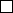 interešu izglītības programmai (programmām) pieaugušo neformālās izglītības programmai (programmām) _______________________________________________________________________________________(programmas nosaukums)_______________________________________________________________________________________(programmas nosaukums)_______________________________________________________________________________________(programmas nosaukums)Programmas/u īstenošanas vietas adrese  _____________________________________________________________________________________________________________________________________________Pielikumā:Sniegto ziņu patiesumu apliecinu ar parakstu______________________     (datums)      ______________________________________	     		__________________    (paraksttiesīgās (pilnvarotās) personas vārds, uzvārds)  	                                	                     (paraksts)